病気（びょうき）にならない　病気（びょうき）をうつさないために　気（き）をつけること国（くに）は　新（あたら）しいコロナウイルスの病気（びょうき）が広（ひろ）がらないよう　予防（よぼう）するために　「新（あたら）しい　生活様式（せいかつようしき）」が　大切（たいせつ）だと　発表（はっぴょう）しました。●気（き）をつけること・人（ひと）と人（ひと）は　できるだけ２ｍ離（はな）れましょう・遊（あそ）びに行（い）くなら　部屋（へや）の中（なか）より　外（そと）で遊（あそ）びましょう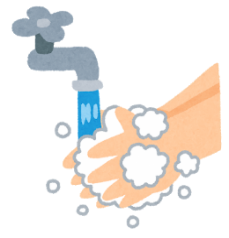 ・マスクをつけてください　・外(そと)から帰(かえ)ったら　手(て)を洗(あら)うこと　うがいをすること　・外(そと)の空気(くうき)が入(はい)らない部屋(へや)の中(なか)で　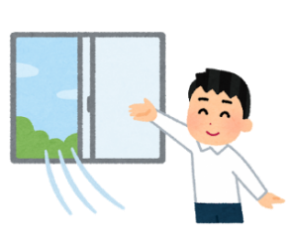 たくさんの人(ひと)と　話(はなし)をしてはいけません　・ときどき部屋（へや）の窓（まど）を　開（あ）けてください●食事（しょくじ）をするとき　・大皿（おおざら）は　避（さ）けてください。人（ひと）の皿（さら）から　食（た）べないでください・食事（しょくじ）をするときは　横（よこ）に座（すわ）るようにしてください・話（はな）しを　少（すく）なくしてください　・人（ひと）のグラスで飲（の）まないでください。人（ひと）にお酒（さけ）を注（そそ）がないでください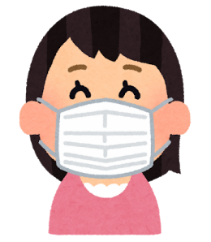 ●あいさつをするとき　・握手（あくしゅ）をしたり　ハグをしないでください●わからないこと　知(し)りたいこと　三木市健康増進課（みきし　けんこうぞうしんか）に　聞（き）いてください。電話（でんわ）　0794-86-0900